Vocab Toolbox: Food idioms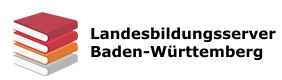 ExercisesTick the correct solution!John didn't prepare his presentation at all, so it's no surprise that when the questions came he….… was completely beefy. … was left with egg on his face.… brought home the bacon.… egged them on._____________________________________________________________________________Tick the correct solution!I'm sorry…. I'm just too ………………………………… to repair that leaky tap in the bathroom.   … ham-fisted… hammed up… beefed up…. egged on_____________________________________________________________________________Tick the correct solution!I think our presentation needs a bit more to be really convincing. Couldn't you ……………………………………… with some statistics or examples?…. bring home our bacon… ham it up… cheese it off   … beef it up_____________________________________________________________________________Tick the TWO correct solutions!Look, if you ……………………………. with the way I'm doing things, why don't you tell me right away? (2)    …. have a beef…. are left with egg on your face… have any bigger fish to fry   … are cheesed offTick the correct solution!I think he's a terrible actor. Either he doesn't show any emotion at all or he …………………………… so much that people won't believe it either.….. hams it up… cheeses it off… beefs it up… eggs it on_____________________________________________________________________________Tick the correct solution!I just wonder…. is it Tom who ………………………………………..………………………, or his wife?….. eggs it on… brings home the bacon… beefs it up… cheeses it off_____________________________________________________________________________Tick the correct solution!Labelling these test samples is such a boring job – I'm really cheesed ……. with it.… up… on… in… off _____________________________________________________________________________Match the sentences and the correct idiom endings!Yes, I've got the message! I have signed up for night school classes, so there's no need to …Whew, what a good thing we have this backup copy – it really ……Why are they interested in our company? Normally they …..No, no, no – you really have to look sad in this picture! Can't you …..	ham it up a bit?	egg me on!	have bigger fish to fry.	saved our bacon!